What are you doing ?1. Choose the word from the box  and write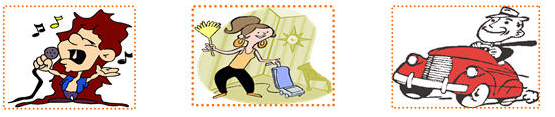 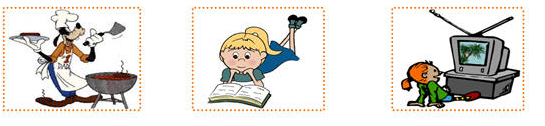 2. Read and completeMy name is Peter. Today, my family (1)__________at home. We are (2)______________ the living room. My father is (3)______________ TV. My mother is (4)_______________ the dinner. My sister is (5)__________________ her homework and I am playing computer game.1.Where’s Peter family? ________________________________________2.What is his father doing? ________________________________________ 3.What is his mother doing? ________________________________________4- What is his sister doing ? ________________________________________3. Choose the best answer 1- My mother is _______________ (cook/cooker/cooking)2- She’s ______________ the kitchen (on/in/there)3- What is she _____________? (doing/does/do)4- I am _________________ a book (listening/reading/watching)5- He’s _________________ football with his friends (doing/plays/playing)4. Put the words in order 1- I/music/am/listening/to ________________________________________________________________2- friend/My/is/homework/her/doing ____________________________________________________________3- you/are/parents/What/doing/? ______________________________________________________________4-now/you/Where/are?____________________________________________5- in/kitchen/She/the ________________________________________________________________6- mother/My/cooking/is/dinner ______________________________________________________________5.Read and write the missing words 1- Linda is in the kitchen. She is ____________________ a big meal2- Tony is in his ___________ He doing his homework3- Where is Mary? She is in the schoolyard. She is ________________ badminton4- My family is in the ________________ room. We are __________________ TV6.Complete the questions with the verbs in the brackets ,then look at picture and writethe answers.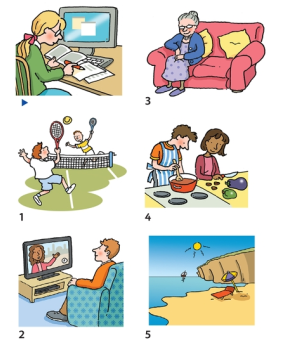 7.Circle the correct option.She isn’t/ aren’t playing tennis.You isn’t/ aren’t going to the beach.He isn’t / aren’t doing his homework.I’m not/ I’s not watching TV.They isn’t / aren’t wearing shoes.The dog isn’t / aren’t drinking water.8.Look at the pictures and read Isabel’s blog .Complete the text with present continuous forms of the verbs .Use short forms.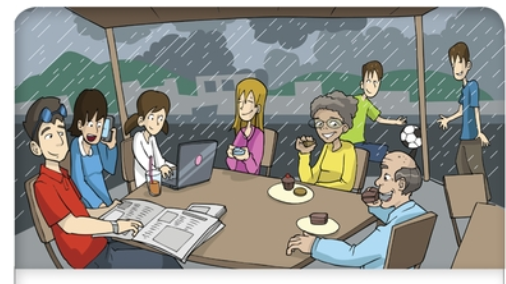 